Après des condamnations sévères et bâclées le 28 octobre, la Confédération paysanne a décidé de faire appel. Il est impensable que des actions syndicales de démontage puissent être sanctionnées si lourdement quand l’impunité règne pour ceux qui œuvrent à la disparition des paysans, à la précarisation générale et à la destruction de l’environnement !Nous pouvons faire le choix d’une agriculture paysanne, respectueuse des hommes et de l’environnement, et garante d’une alimentation de qualité pour tous. Nous devons avoir la possibilité de défendre un avenir commun dans une société plus juste.Pour toutes celles et ceux qui refusent deux poids deux mesures, et parce que la lutte contre l’industrialisation de l’agriculture est juste et s’inscrit dans la mobilisation du mouvement social, entre autres, sur les accords de libre-échange et le changement climatique, nous devons nous retrouver en masse.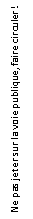 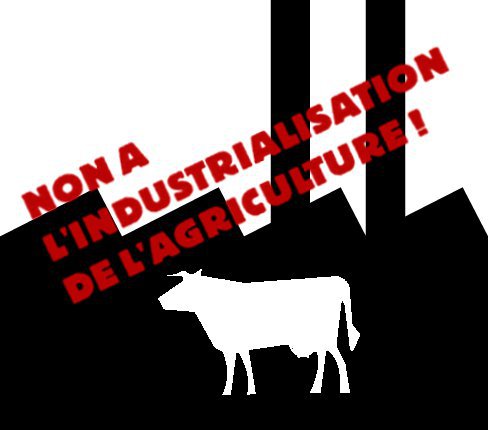 Confédération paysanne du Gard – 04 66 63 16 90 – gard@confederationpaysanne.fr   MOBILISATION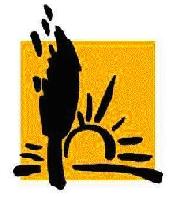   CONTRE LA FERME USINE DES  1000 VACHESRassemblement en soutien au procès des 1000 vachesLe 17 juin - 11 heuresA Nîmes Devant le Tribunal de Grande InstanceObtenons la relaxe des 9 prévenus Ils ont agi pour l’humanité !Ils ont agi contre l’industrialisation de l’agriculture qui menace notre existence au seul profit d’une agriculture financiarisée. Mais ils ont aussi agi pour tous, pour une agriculture d’intérêt général, pourvoyeuse d’emplois, respectueuse de l’environnement, de la biodiversité, de la santé des agriculteurs et des consommateurs, pour une alimentation de qualité, accessible, en tant que droit élémentaire de chaque être humain. De même, ils ont agi pour des territoires ruraux dynamiques avec des paysans nombreux, à la géographie et aux paysages préservés, comme base vitale de la société.Nos fermes ne sont pas des usines !Confédération paysanne du Gard – 04 66 63 16 90 – gard@confederationpaysanne.fr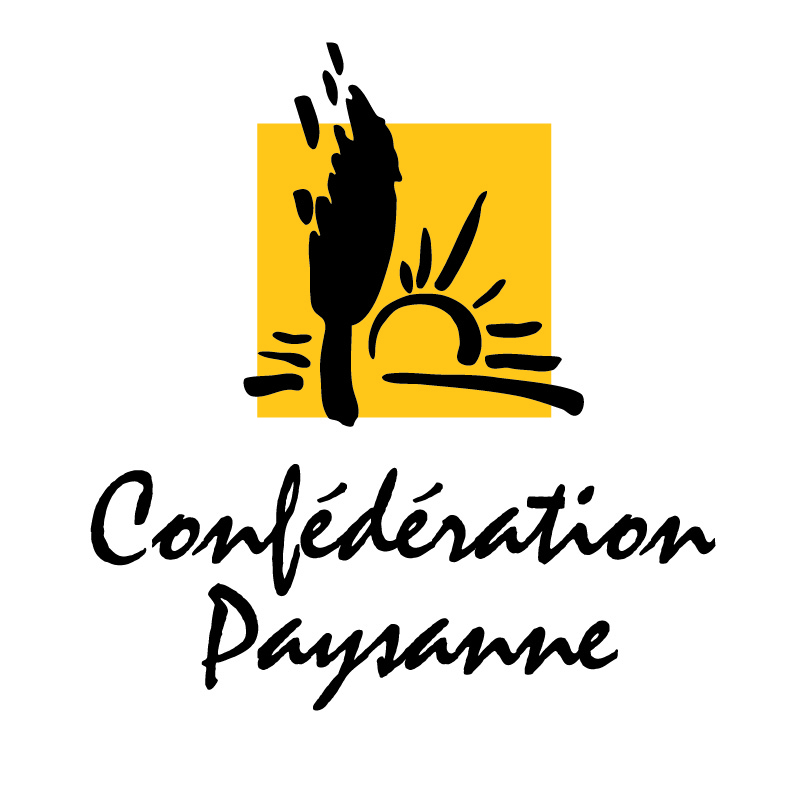 CONTRE LES 1000 VACHES